	EMAITZEN TAULAK:	OSASUNAREN EGOERAOsasunarekin zerikusia duen bizi-kalitatea (EQ-5D-5L)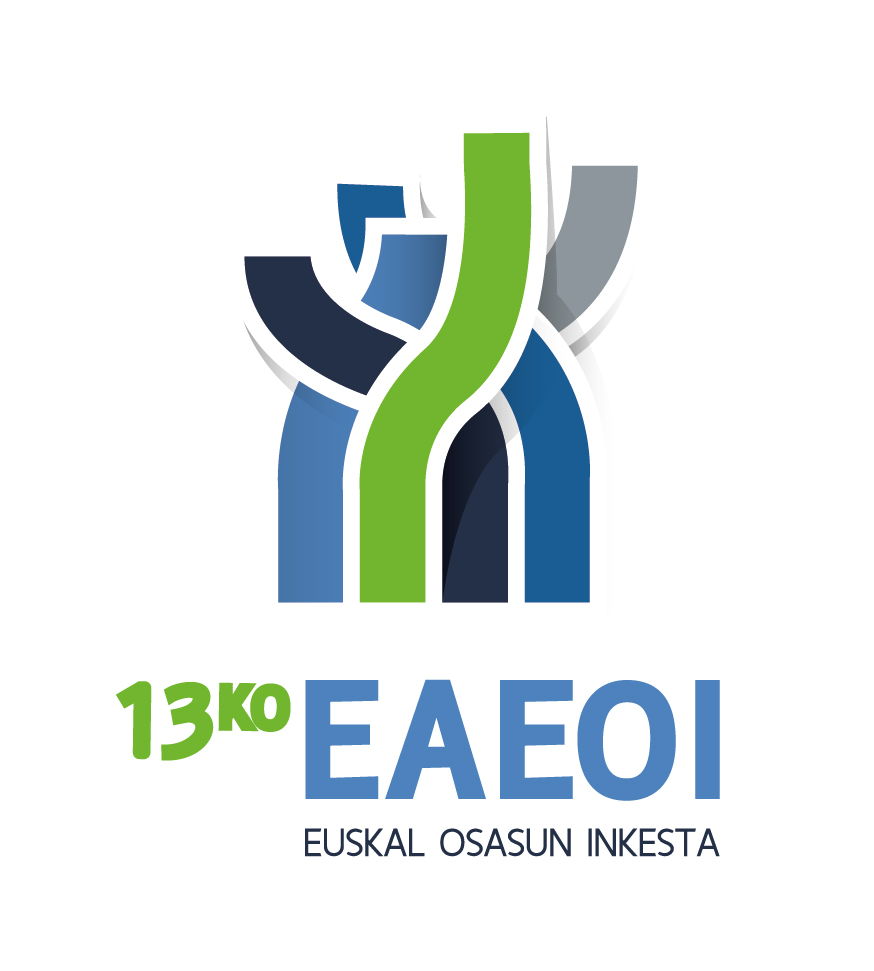 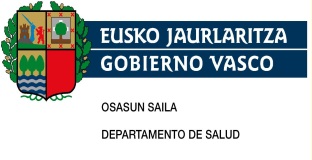 AURKIBIDEA4. taula: Euroqol Eskala Analogiko Bisualaren (EQ-EAV) puntuazioaren banaketa, sexua, adina eta lurralde historikoa kontuan izanik	15. taula: Euroqol Eskala Analogiko Bisualaren (EQ-EAV) puntuazioaren banaketa, sexua, adina eta klase soziala kontuan izanik	46. taula: Euroqol Eskala Analogiko Bisualaren (EQ-EAV) puntuazioaren banaketa, sexua, adina eta ikasketa-maila kontuan izanik*	107. taula: Biztanleriaren banaketa Euroqol EQ-5D-5Laren dimentsioen arabera, sexua eta adina kontuan izanik	138. taula: Mugitzeko zailtasunen prebalentzia (%), sexua, adina eta lurralde historikoa kontuan izanik	179. taula: Mugitzeko zailtasunen prebalentzia (%), sexua, adina eta klase soziala kontuan izanik	1810. taula: Mugitzeko zailtasunen prebalentzia (%), sexua, adina eta ikasketa-maila kontuan izanik*	1911. taula: Nork bere burua zaintzeko zailtasunen prebalentzia (%), sexua, adina eta lurralde historikoa kontuan izanik	2012. taula: Nork bere burua zaintzeko zailtasunen prebalentzia (%), sexua, adina eta klase soziala kontuan izanik	2113. taula: Nork bere burua zaintzeko zailtasunen prebalentzia (%), sexua, adina eta ikasketa-maila kontuan izanik*	2214. taula: Eguneroko jardueretako zailtasunen prebalentzia (%), sexua, adina eta lurralde historikoa kontuan izanik	2315. taula: Eguneroko jardueretako zailtasunen prebalentzia (%), sexua, adina eta klase soziala kontuan izanik	2416. taula: Eguneroko jardueretako zailtasunen prebalentzia (%), sexua, adina eta ikasketa-maila kontuan izanik*	2517. taula: Min-arazoen prebalentzia (%), sexua, adina eta lurralde historikoa kontuan izanik	2618. taula: Min-arazoen prebalentzia (%), sexua, adina eta klase soziala kontuan izanik	2719. taula: Min-arazoen prebalentzia (%), sexua, adina eta ikasketa-maila kontuan izanik*	2820. taula: Antsietate eta depresio arazoen prebalentzia (%), sexua, adina eta lurralde historikoa kontuan izanik	2921. taula: Antsietate eta depresio arazoen prebalentzia (%), sexua, adina eta klase soziala kontuan izanik	3022. taula: Antsietate eta depresio arazoen prebalentzia (%), sexua, adina eta ikasketa-maila kontuan izanik*	31Batez bestekoaDesbiderapen estandarraMediana25 pertzentila75 pertzentilaGizonezkoakGuztiraEAE77,516,680,070,090,0GizonezkoakGuztiraAraba78,312,580,070,090,0GizonezkoakGuztiraGipuzkoa77,416,280,070,090,0GizonezkoakGuztiraBizkaia77,318,780,070,090,0Gizonezkoak15-24EAE87,711,790,080,095,0Gizonezkoak15-24Araba88,59,090,085,095,0Gizonezkoak15-24Gipuzkoa87,510,890,080,095,0Gizonezkoak15-24Bizkaia87,513,690,080,095,0Gizonezkoak25-44EAE82,515,985,075,090,0Gizonezkoak25-44Araba81,014,183,075,090,0Gizonezkoak25-44Gipuzkoa82,215,485,075,090,0Gizonezkoak25-44Bizkaia83,117,085,077,090,0Gizonezkoak45-64EAE75,414,880,070,085,0Gizonezkoak45-64Araba76,311,280,070,085,0Gizonezkoak45-64Gipuzkoa75,314,480,070,085,0Gizonezkoak45-64Bizkaia75,316,580,070,085,0Gizonezkoak65-74EAE70,013,770,060,080,0Gizonezkoak65-74Araba71,510,172,060,080,0Gizonezkoak65-74Gipuzkoa71,114,175,062,080,0Gizonezkoak65-74Bizkaia69,014,870,060,080,0Gizonezkoak>=75EAE62,017,365,050,080,0Gizonezkoak>=75Araba67,710,670,050,080,0Gizonezkoak>=75Gipuzkoa60,816,462,050,075,0Gizonezkoak>=75Bizkaia61,520,060,050,076,0EmakumezkoakGuztiraEAE74,018,180,060,090,0EmakumezkoakGuztiraAraba75,414,280,065,090,0EmakumezkoakGuztiraGipuzkoa75,516,580,068,090,0EmakumezkoakGuztiraBizkaia72,820,880,060,090,0Emakumezkoak15-24EAE86,512,290,080,095,0Emakumezkoak15-24Araba87,211,790,080,095,0Emakumezkoak15-24Gipuzkoa88,09,990,085,095,0Emakumezkoak15-24Bizkaia85,314,090,080,095,0Emakumezkoak25-44EAE80,716,880,075,090,0Emakumezkoak25-44Araba82,513,985,075,090,0Emakumezkoak25-44Gipuzkoa80,417,580,070,090,0Emakumezkoak25-44Bizkaia80,417,680,073,090,0Emakumezkoak45-64EAE74,315,480,065,088,0Emakumezkoak45-64Araba74,111,380,070,085,0Emakumezkoak45-64Gipuzkoa76,014,080,070,090,0Emakumezkoak45-64Bizkaia73,318,175,060,087,0Emakumezkoak65-74EAE66,314,970,050,080,0Emakumezkoak65-74Araba65,712,070,050,080,0Emakumezkoak65-74Gipuzkoa70,113,470,060,080,0Emakumezkoak65-74Bizkaia64,116,565,050,080,0Emakumezkoak>=75EAE56,617,755,045,070,0Emakumezkoak>=75Araba57,511,860,050,070,0Emakumezkoak>=75Gipuzkoa59,315,660,050,075,0Emakumezkoak>=75Bizkaia54,821,050,040,070,0Sexu biakGuztiraEAE75,717,580,070,090,0Sexu biakGuztiraAraba76,813,480,070,090,0Sexu biakGuztiraGipuzkoa76,416,480,070,090,0Sexu biakGuztiraBizkaia75,020,080,065,090,0Sexu biak15-24EAE87,112,090,080,095,0Sexu biak15-24Araba87,910,490,083,095,0Sexu biak15-24Gipuzkoa87,810,490,085,095,0Sexu biak15-24Bizkaia86,413,990,080,095,0Sexu biak25-44EAE81,616,485,075,090,0Sexu biak25-44Araba81,714,085,075,090,0Sexu biak25-44Gipuzkoa81,316,585,075,090,0Sexu biak25-44Bizkaia81,717,485,075,090,0Sexu biak45-64EAE74,915,180,069,085,0Sexu biak45-64Araba75,211,380,070,085,0Sexu biak45-64Gipuzkoa75,714,280,070,090,0Sexu biak45-64Bizkaia74,317,480,065,085,0Sexu biak65-74EAE68,014,470,059,080,0Sexu biak65-74Araba68,511,270,060,080,0Sexu biak65-74Gipuzkoa70,613,775,060,080,0Sexu biak65-74Bizkaia66,315,970,050,080,0Sexu biak>=75EAE58,717,760,050,075,0Sexu biak>=75Araba61,411,960,050,075,0Sexu biak>=75Gipuzkoa59,915,960,050,075,0Sexu biak>=75Bizkaia57,420,960,045,071,0Batez bestekoaDesbiderapen estandarraMediana25 pertzentila75 pertzentilaGizonezkoakGuztiraGuztira77,516,680,070,090,0GizonezkoakGuztiraI81,512,985,075,090,0GizonezkoakGuztiraII79,616,583,075,090,0GizonezkoakGuztiraIII78,015,880,070,090,0GizonezkoakGuztiraIV76,317,280,070,090,0GizonezkoakGuztiraV75,018,680,065,090,0Gizonezkoak15-24Guztira87,711,790,080,095,0Gizonezkoak15-24I88,411,290,080,098,0Gizonezkoak15-24II86,712,090,080,095,0Gizonezkoak15-24III89,310,190,085,095,0Gizonezkoak15-24IV87,312,790,080,095,0Gizonezkoak15-24V86,510,290,080,095,0Gizonezkoak25-44Guztira82,515,985,075,090,0Gizonezkoak25-44I84,312,485,080,090,0Gizonezkoak25-44II83,712,485,080,090,0Gizonezkoak25-44III82,416,685,075,090,0Gizonezkoak25-44IV82,416,285,075,090,0Gizonezkoak25-44V79,719,080,072,090,0Gizonezkoak45-64Guztira75,414,880,070,085,0Gizonezkoak45-64I78,812,780,070,090,0Gizonezkoak45-64II77,215,680,070,090,0Gizonezkoak45-64III77,213,380,070,087,0Gizonezkoak45-64IV74,215,380,065,085,0Gizonezkoak45-64V71,216,075,060,080,0Gizonezkoak65-74Guztira70,013,770,060,080,0Gizonezkoak65-74I76,110,780,070,085,0Gizonezkoak65-74II73,413,675,065,085,0Gizonezkoak65-74III71,013,375,060,080,0Gizonezkoak65-74IV68,313,870,060,080,0Gizonezkoak65-74V61,716,460,055,072,0Gizonezkoak>=75Guztira62,217,365,050,080,0Gizonezkoak>=75I69,312,470,060,080,0Gizonezkoak>=75II54,020,550,040,070,0Gizonezkoak>=75III65,716,770,055,080,0Gizonezkoak>=75IV61,117,360,050,075,0Gizonezkoak>=75V60,817,070,050,075,0EmakumezkoakGuztiraGuztira74,018,180,060,090,0EmakumezkoakGuztiraI80,515,480,074,090,0EmakumezkoakGuztiraII78,116,680,070,090,0EmakumezkoakGuztiraIII76,016,880,070,090,0EmakumezkoakGuztiraIV72,118,575,060,090,0EmakumezkoakGuztiraV69,319,270,050,085,0Emakumezkoak15-24Guztira86,412,390,080,095,0Emakumezkoak15-24I88,310,890,080,095,0Emakumezkoak15-24II89,09,190,085,095,0Emakumezkoak15-24III86,311,890,080,095,0Emakumezkoak15-24IV85,113,990,080,095,0Emakumezkoak15-24V84,613,390,080,093,0Emakumezkoak25-44Guztira80,716,880,075,090,0Emakumezkoak25-44I82,416,185,075,095,0Emakumezkoak25-44II82,215,181,080,090,0Emakumezkoak25-44III80,816,080,070,090,0Emakumezkoak25-44IV80,417,280,075,090,0Emakumezkoak25-44V78,318,880,070,090,0Emakumezkoak45-64Guztira74,315,580,065,088,0Emakumezkoak45-64I78,912,180,070,090,0Emakumezkoak45-64II74,715,075,065,089,0Emakumezkoak45-64III76,614,580,070,090,0Emakumezkoak45-64IV73,015,375,060,085,0Emakumezkoak45-64V70,717,675,060,085,0Emakumezkoak65-74Guztira66,314,970,050,080,0Emakumezkoak65-74I74,515,480,070,080,0Emakumezkoak65-74II68,414,470,050,080,0Emakumezkoak65-74III70,213,575,060,080,0Emakumezkoak65-74IV65,414,470,050,080,0Emakumezkoak65-74V60,915,960,050,075,0Emakumezkoak>=75Guztira56,617,855,045,070,0Emakumezkoak>=75I62,519,970,050,080,0Emakumezkoak>=75II64,418,370,050,080,0Emakumezkoak>=75III57,517,560,045,071,0Emakumezkoak>=75IV54,917,755,040,070,0Emakumezkoak>=75V55,617,150,045,070,0Sexu biakGuztiraGuztira75,717,580,070,090,0Sexu biakGuztiraI81,014,280,075,090,0Sexu biakGuztiraII78,716,680,070,090,0Sexu biakGuztiraIII76,916,480,070,090,0Sexu biakGuztiraIV74,418,080,065,090,0Sexu biakGuztiraV71,219,275,060,086,0Sexu biak15-24Guztira87,112,090,080,095,0Sexu biak15-24I88,310,990,080,095,0Sexu biak15-24II87,910,490,085,095,0Sexu biak15-24III87,711,290,080,095,0Sexu biak15-24IV86,413,390,080,095,0Sexu biak15-24V85,611,890,080,095,0Sexu biak25-44Guztira81,616,485,075,090,0Sexu biak25-44I83,314,485,080,090,0Sexu biak25-44II82,914,085,080,090,0Sexu biak25-44III81,516,285,075,090,0Sexu biak25-44IV81,616,685,075,090,0Sexu biak25-44V79,018,980,070,090,0Sexu biak45-64Guztira74,915,180,069,085,0Sexu biak45-64I78,812,480,070,090,0Sexu biak45-64II75,815,380,070,090,0Sexu biak45-64III76,914,080,070,090,0Sexu biak45-64IV73,715,376,065,085,0Sexu biak45-64V70,817,275,060,085,0Sexu biak65-74Guztira68,014,470,059,080,0Sexu biak65-74I75,512,280,070,085,0Sexu biak65-74II70,914,171,060,085,0Sexu biak65-74III70,613,475,060,080,0Sexu biak65-74IV66,814,170,055,080,0Sexu biak65-74V61,115,960,050,075,0Sexu biak>=75Guztira58,717,760,050,075,0Sexu biak>=75I65,117,470,050,080,0Sexu biak>=75II61,319,461,045,080,0Sexu biak>=75III61,017,560,050,080,0Sexu biak>=75IV57,617,760,045,070,0Sexu biak>=75V56,617,155,045,070,0Batez bestekoaDesbiderapen estandarraMediana25 pertzentila75 pertzentilaGizonezkoakGuztiraGuztira77,516,680,070,090,0GizonezkoakGuztiraIkasket. gabe, lehen hezk.71,317,775,060,085,0GizonezkoakGuztiraOinarrizko big. hezk.76,617,780,070,090,0GizonezkoakGuztiraGoi mailako big. hezk.79,815,580,072,090,0GizonezkoakGuztiraHirugarren hezkuntza80,913,585,075,090,0Gizonezkoak15-24Guztira87,711,790,080,095,0Gizonezkoak15-24Ikasket. gabe, lehen hezk.90,39,690,090,095,0Gizonezkoak15-24Oinarrizko big. hezk.88,410,290,085,095,0Gizonezkoak15-24Goi mailako big. hezk.86,612,890,080,095,0Gizonezkoak15-24Hirugarren hezkuntza87,112,690,080,095,0Gizonezkoak25-44Guztira82,515,985,075,090,0Gizonezkoak25-44Ikasket. gabe, lehen hezk.81,815,980,075,090,0Gizonezkoak25-44Oinarrizko big. hezk.80,019,080,075,090,0Gizonezkoak25-44Goi mailako big. hezk.82,815,985,075,090,0Gizonezkoak25-44Hirugarren hezkuntza83,713,485,080,090,0Gizonezkoak45-64Guztira75,414,880,070,085,0Gizonezkoak45-64Ikasket. gabe, lehen hezk.73,215,675,065,080,0Gizonezkoak45-64Oinarrizko big. hezk.72,416,375,060,085,0Gizonezkoak45-64Goi mailako big. hezk.75,914,080,070,085,0Gizonezkoak45-64Hirugarren hezkuntza79,612,780,070,090,0Gizonezkoak65-74Guztira70,013,770,060,080,0Gizonezkoak65-74Ikasket. gabe, lehen hezk.67,814,470,060,080,0Gizonezkoak65-74Oinarrizko big. hezk.67,414,470,059,080,0Gizonezkoak65-74Goi mailako big. hezk.72,513,475,060,080,0Gizonezkoak65-74Hirugarren hezkuntza74,09,975,070,080,0Gizonezkoak>=75Guztira62,017,365,050,080,0Gizonezkoak>=75Ikasket. gabe, lehen hezk.60,517,960,050,075,0Gizonezkoak>=75Oinarrizko big. hezk.63,517,070,050,076,0Gizonezkoak>=75Goi mailako big. hezk.65,816,468,060,080,0Gizonezkoak>=75Hirugarren hezkuntza65,414,770,055,080,0EmakumezkoakGuztiraGuztira74,018,180,060,090,0EmakumezkoakGuztiraIkasket. gabe, lehen hezk.64,618,670,050,080,0EmakumezkoakGuztiraOinarrizko big. hezk.72,917,475,060,090,0EmakumezkoakGuztiraGoi mailako big. hezk.78,316,080,070,090,0EmakumezkoakGuztiraHirugarren hezkuntza80,815,080,075,090,0Emakumezkoak15-24Guztira86,512,290,080,095,0Emakumezkoak15-24Ikasket. gabe, lehen hezk.86,514,890,080,095,0Emakumezkoak15-24Oinarrizko big. hezk.84,313,390,080,093,0Emakumezkoak15-24Goi mailako big. hezk.86,911,290,080,095,0Emakumezkoak15-24Hirugarren hezkuntza87,611,790,080,095,0Emakumezkoak25-44Guztira80,716,880,075,090,0Emakumezkoak25-44Ikasket. gabe, lehen hezk.80,017,480,070,090,0Emakumezkoak25-44Oinarrizko big. hezk.80,119,485,070,090,0Emakumezkoak25-44Goi mailako big. hezk.79,716,580,070,090,0Emakumezkoak25-44Hirugarren hezkuntza82,016,085,080,090,0Emakumezkoak45-64Guztira74,315,480,065,088,0Emakumezkoak45-64Ikasket. gabe, lehen hezk.69,516,372,055,080,0Emakumezkoak45-64Oinarrizko big. hezk.73,615,675,060,085,0Emakumezkoak45-64Goi mailako big. hezk.75,415,480,070,090,0Emakumezkoak45-64Hirugarren hezkuntza79,012,680,070,090,0Emakumezkoak65-74Guztira66,314,970,050,080,0Emakumezkoak65-74Ikasket. gabe, lehen hezk.64,215,267,050,080,0Emakumezkoak65-74Oinarrizko big. hezk.66,314,570,050,080,0Emakumezkoak65-74Goi mailako big. hezk.70,111,570,060,080,0Emakumezkoak65-74Hirugarren hezkuntza76,013,980,065,090,0Emakumezkoak>=75Guztira56,617,755,045,070,0Emakumezkoak>=75Ikasket. gabe, lehen hezk.54,717,950,040,070,0Emakumezkoak>=75Oinarrizko big. hezk.59,415,860,050,071,0Emakumezkoak>=75Goi mailako big. hezk.63,917,670,050,080,0Emakumezkoak>=75Hirugarren hezkuntza64,417,670,045,080,0Sexu biakGuztiraGuztira75,717,580,070,090,0Sexu biakGuztiraIkasket. gabe, lehen hezk.67,518,570,050,080,0Sexu biakGuztiraOinarrizko big. hezk.74,717,680,065,090,0Sexu biakGuztiraGoi mailako big. hezk.79,115,880,070,090,0Sexu biakGuztiraHirugarren hezkuntza80,914,380,075,090,0Sexu biak15-24Guztira87,112,090,080,095,0Sexu biak15-24Ikasket. gabe, lehen hezk.88,312,990,085,095,0Sexu biak15-24Oinarrizko big. hezk.87,011,790,080,095,0Sexu biak15-24Goi mailako big. hezk.86,812,090,080,095,0Sexu biak15-24Hirugarren hezkuntza87,412,090,080,095,0Sexu biak25-44Guztira81,616,485,075,090,0Sexu biak25-44Ikasket. gabe, lehen hezk.81,116,680,075,090,0Sexu biak25-44Oinarrizko big. hezk.80,119,280,075,090,0Sexu biak25-44Goi mailako big. hezk.81,416,382,075,090,0Sexu biak25-44Hirugarren hezkuntza82,715,185,080,090,0Sexu biak45-64Guztira74,915,180,069,085,0Sexu biak45-64Ikasket. gabe, lehen hezk.71,316,075,060,080,0Sexu biak45-64Oinarrizko big. hezk.73,015,975,060,085,0Sexu biak45-64Goi mailako big. hezk.75,714,780,070,085,0Sexu biak45-64Hirugarren hezkuntza79,312,680,070,090,0Sexu biak65-74Guztira68,014,470,059,080,0Sexu biak65-74Ikasket. gabe, lehen hezk.65,515,070,050,080,0Sexu biak65-74Oinarrizko big. hezk.66,714,470,050,080,0Sexu biak65-74Goi mailako big. hezk.71,812,975,060,080,0Sexu biak65-74Hirugarren hezkuntza74,811,475,070,085,0Sexu biak>=75Guztira58,717,760,050,075,0Sexu biak>=75Ikasket. gabe, lehen hezk.56,718,160,045,070,0Sexu biak>=75Oinarrizko big. hezk.60,916,360,050,075,0Sexu biak>=75Goi mailako big. hezk.64,916,970,050,080,0Sexu biak>=75Hirugarren hezkuntza64,916,170,050,080,0GuztiraGuztiraGuztiraGuztira15-2415-2415-2415-2425-3425-3425-3425-3435-4435-4435-4435-4445-5445-5445-5445-5455-6455-6455-6455-6465-7465-7465-7465-7475 eta gehiago75 eta gehiago75 eta gehiago75 eta gehiagoNN%%NN%%NN%%NN%%NN%%NN%%NN%%NN%%GizonezkoakMugikortasuna. Arazorik ez788.30486,186,191.33391.33396,796,7143.825143.82595,395,3170.857170.85792,292,2150.823150.82389,989,9110.215110.21581,781,773.01973.01976,376,348.23248.23256,156,1. Arazo arinak71.2697,87,82.6142.6142,82,85.5065.5063,63,68.7778.7774,74,710.46210.4626,26,213.84413.84410,310,313.24913.24913,813,816.81716.81719,619,6. Arazo moderatuak35.8153,93,95115110,50,58978970,60,64.4814.4812,42,44.8474.8472,92,98.0638.0636,06,06.1306.1306,46,410.88610.88612,712,7. Arazo larriak16.6421,81,8....1991990,10,18988980,50,51.6621.6621,01,02.7412.7412,02,02.6072.6072,72,78.5368.5369,99,9. Ezgai3.0940,30,3....4934930,30,33753750,20,2........7287280,80,81.4981.4981,71,7Norberaren zainketa. Arazorik ez869.62195,095,092.67092.67098,198,1148.435148.43598,498,4179.820179.82097,097,0163.368163.36897,497,4125.887125.88793,393,390.71990.71994,894,868.72268.72279,979,9. Arazo arinak24.1382,62,61.4721.4721,61,61.5811.5811,01,03.3193.3191,81,83.1073.1071,91,95.1115.1113,83,83.0853.0853,23,26.4636.4637,57,5. Arazo moderatuak12.9681,41,43173170,30,39049040,60,61.8941.8941,01,01.3171.3170,80,82.9972.9972,22,27807800,80,84.7584.7585,55,5. Arazo larriak5.2770,60,6........3553550,20,2....8678670,60,63823820,40,43.6723.6724,34,3. Ezgai3.1200,30,3....................7677670,80,82.3532.3532,72,7Eguneroko zereginak. Arazorik ez822.05989,889,890.05290.05295,395,3142.220142.22094,294,2169.264169.26491,391,3155.284155.28492,592,5120.579120.57989,489,483.84183.84187,687,660.82060.82070,770,7. Arazo arinak46.0435,05,03.5813.5813,83,84.8264.8263,23,28.1178.1174,44,46.0336.0333,63,66.4256.4254,84,87.2407.2407,67,69.8219.82111,411,4. Arazo moderatuak30.3233,33,35085080,50,52.9702.9702,02,06.0036.0033,23,25.4685.4683,33,36.4376.4374,84,82.7472.7472,92,96.1896.1897,27,2. Arazo larriak8.4580,90,93173170,30,31991990,10,11.5491.5490,80,85155150,30,39709700,70,78718710,90,94.0374.0374,74,7. Ezgai8.2400,90,9....7057050,50,54544540,20,24934930,30,34514510,30,31.0341.0341,11,15.1015.1015,95,9Mina/ondoeza. Ez644.89070,570,580.34380.34385,185,1121.533121.53380,580,5142.358142.35876,876,8113.000113.00067,367,387.23787.23764,764,759.40759.40762,162,141.01341.01347,747,7. Arina182.02919,919,911.83711.83712,512,524.64924.64916,316,328.61528.61515,415,441.29841.29824,624,629.44929.44921,821,823.05423.05424,124,123.12823.12826,926,9. Moderatua68.0787,47,41.6521.6521,71,73.7703.7702,52,59.9929.9925,45,411.23311.2336,76,714.98414.98411,111,110.50610.50611,011,015.94215.94218,518,5. Larria17.9822,02,03233230,30,39699690,60,64.1234.1232,22,22.2622.2621,31,32.8632.8632,12,12.3362.3362,42,45.1075.1075,95,9. Jasanezina2.1440,20,23043040,30,3....3023020,20,2....3303300,20,24314310,50,57787780,90,9Antsietatea/depresioa. Ez749.85881,981,984.20484.20489,189,1126.910126.91084,184,1151.432151.43281,781,7131.161131.16178,278,2110.847110.84782,282,279.35179.35182,982,965.95365.95376,776,7. Arina115.90412,712,78.0818.0818,68,616.49116.49110,910,924.60324.60313,313,325.60225.60215,315,317.26517.26512,812,812.67212.67213,213,211.19111.19113,013,0. Moderatua37.1634,14,11.5741.5741,71,74.7204.7203,13,17.5797.5794,14,18.8878.8875,35,35.6115.6114,24,22.3742.3742,52,56.4186.4187,57,5. Larria10.4441,11,15995990,60,62.5992.5991,71,71.1761.1760,60,61.8291.8291,11,11.1401.1400,80,81.3371.3371,41,41.7661.7662,12,1. Jasanezina1.7540,20,2....2012010,10,15995990,30,33143140,20,2........6416410,70,7EmakumezkoakMugikortasuna. Arazorik ez798.42681,881,887.19487.19497,497,4139.355139.35596,796,7167.312167.31294,794,7153.674153.67489,589,5114.793114.79380,880,875.73175.73168,968,960.36660.36642,642,6. Arazo arinak87.4609,09,01.7101.7101,91,92.8022.8021,91,95.9245.9243,43,410.86610.8666,36,316.92616.92611,911,918.98418.98417,317,330.24830.24821,321,3. Arazo moderatuak59.6006,16,13503500,40,41.0851.0850,80,82.0752.0751,21,26.3216.3213,73,77.7447.7445,55,511.37911.37910,410,430.64530.64521,621,6. Arazo larriak24.6502,52,5....9309300,60,61.0571.0570,60,64824820,30,32.4822.4821,71,73.6973.6973,43,416.00216.00211,311,3. Ezgai5.7460,60,62452450,30,3....2862860,20,23373370,20,21421420,10,11341340,10,14.6034.6033,23,2Norberaren zainketa. Arazorik ez906.13292,992,989.24389.24399,799,7143.329143.32999,499,4174.706174.70698,998,9165.876165.87696,696,6135.582135.58295,495,4100.091100.09191,191,197.30597.30568,668,6. Arazo arinak30.7213,13,12562560,30,33703700,30,37797790,40,44.4904.4902,62,64.1094.1092,92,95.2255.2254,84,815.49215.49210,910,9. Arazo moderatuak21.3232,22,2........1.1681.1680,70,78618610,50,51.3931.3931,01,02.6792.6792,42,415.22215.22210,710,7. Arazo larriak9.1160,90,9....4734730,30,3....4534530,30,31.0041.0040,70,71.3651.3651,21,25.8215.8214,14,1. Ezgai8.5900,90,9....................5665660,50,58.0248.0245,75,7Eguneroko zereginak. Arazorik ez827.71984,884,886.67386.67396,896,8138.642138.64296,296,2165.711165.71193,893,8153.137153.13789,289,2122.776122.77686,486,487.38287.38279,579,573.39773.39751,751,7. Arazo arinak72.8357,57,51.9251.9252,22,23.3553.3552,32,36.5116.5113,73,712.53112.5317,37,311.82711.8278,38,312.95312.95311,811,823.73223.73216,716,7. Arazo moderatuak46.4714,84,85505500,60,61.7021.7021,21,23.1663.1661,81,84.8294.8292,82,85.7755.7754,14,15.9455.9455,45,424.50524.50517,317,3. Arazo larriak12.9561,31,33503500,40,4....1.0571.0570,60,68488480,50,51.3411.3410,90,91.8511.8511,71,77.5087.5085,35,3. Ezgai15.9011,61,6....4734730,30,32072070,10,13373370,20,23683680,30,31.7941.7941,61,612.72212.7229,09,0Mina/ondoeza. Ez581.24459,659,675.12575.12583,983,9111.750111.75077,577,5124.237124.23770,370,3104.724104.72461,061,072.19672.19650,850,848.19948.19943,843,845.01345.01331,731,7. Arina233.10923,923,912.36912.36913,813,824.31324.31316,916,940.57340.57323,023,044.42444.42425,925,941.49241.49229,229,230.61530.61527,927,939.32239.32227,727,7. Moderatua117.27612,012,01.8391.8392,12,16.5506.5504,54,58.5278.5274,84,817.51117.51110,210,221.44221.44215,115,123.50623.50621,421,437.90037.90026,726,7. Larria39.6264,14,11661660,20,21.5591.5591,11,12.7382.7381,51,54.2014.2012,42,46.0446.0444,34,37.2467.2466,66,617.67217.67212,512,5. Jasanezina4.6270,50,5........5775770,30,38218210,50,59139130,60,63593590,30,31.9571.9571,41,4Antsietatea/depresioa. Ez709.22072,772,775.74775.74784,684,6115.666115.66680,280,2136.678136.67877,477,4123.995123.99572,272,298.90998.90969,669,673.55573.55566,966,984.67184.67159,759,7. Arina169.29817,317,310.00810.00811,211,219.68319.68313,713,728.71028.71016,316,331.35131.35118,318,326.08926.08918,418,423.22023.22021,121,130.23630.23621,321,3. Moderatua71.4667,37,33.2623.2623,63,68.3028.3025,85,88.6148.6144,94,913.33313.3337,87,812.17612.1768,68,67.6777.6777,07,018.10318.10312,812,8. Larria22.5302,32,32022020,20,25225220,40,42.2382.2381,31,33.0033.0031,71,74.2684.2683,03,04.3704.3704,04,07.9287.9285,65,6. Jasanezina3.3690,30,32802800,30,3....4134130,20,2....6466460,50,51.1031.1031,01,09279270,70,7Sexu biakMugikortasuna. Arazorik ez1.586.73083,983,9178.527178.52797,097,0283.180283.18096,096,0338.168338.16893,493,4304.497304.49789,789,7225.009225.00981,281,2148.751148.75172,372,3108.598108.59847,747,7. Arazo arinak158.7298,48,44.3244.3242,42,48.3098.3092,82,814.70114.7014,14,121.32821.3286,36,330.76930.76911,111,132.23332.23315,715,747.06447.06420,720,7. Arazo moderatuak95.4155,05,08628620,50,51.9821.9820,70,76.5566.5561,81,811.16811.1683,33,315.80715.8075,75,717.50817.5088,58,541.53141.53118,218,2. Arazo larriak41.2932,22,2....1.1291.1290,40,41.9561.9560,50,52.1442.1440,60,65.2235.2231,91,96.3046.3043,13,124.53824.53810,810,8. Ezgai8.8400,50,52452450,10,14934930,20,26616610,20,23373370,10,11421420,10,18628620,40,46.1016.1012,72,7Norberaren zainketa. Arazorik ez1.775.75393,993,9181.913181.91398,998,9291.765291.76598,998,9354.526354.52697,997,9329.244329.24497,097,0261.469261.46994,494,4190.809190.80992,892,8166.027166.02772,972,9. Arazo arinak54.8602,92,91.7281.7280,90,91.9511.9510,70,74.0984.0981,11,17.5987.5982,22,29.2219.2213,33,38.3108.3104,04,021.95521.9559,69,6. Arazo moderatuak34.2911,81,83173170,20,29049040,30,33.0623.0620,80,82.1782.1780,60,64.3904.3901,61,63.4593.4591,71,719.98019.9808,88,8. Arazo larriak14.3930,80,8....4734730,20,23553550,10,14534530,10,11.8711.8710,70,71.7471.7470,80,89.4939.4934,24,2. Ezgai11.7100,60,6....................1.3331.3330,60,610.37710.3774,64,6Eguneroko zereginak. Arazorik ez1.649.77887,287,2176.725176.72596,196,1280.862280.86295,295,2334.975334.97592,592,5308.421308.42190,990,9243.355243.35587,987,9171.223171.22383,383,3134.216134.21658,958,9. Arazo arinak118.8786,36,35.5065.5063,03,08.1818.1812,82,814.62814.6284,04,018.56418.5645,55,518.25218.2526,66,620.19320.1939,89,833.55433.55414,714,7. Arazo moderatuak76.7954,14,11.0581.0580,60,64.6724.6721,61,69.1709.1702,52,510.29710.2973,03,012.21212.2124,44,48.6928.6924,24,230.69330.69313,513,5. Arazo larriak21.4141,11,16686680,40,41991990,10,12.6072.6070,70,71.3621.3620,40,42.3112.3110,80,82.7222.7221,31,311.54511.5455,15,1. Ezgai24.1411,31,3....1.1781.1780,40,46616610,20,28308300,20,28208200,30,32.8282.8281,41,417.82417.8247,87,8Mina/ondoeza. Ez1.226.13464,864,8155.468155.46884,584,5233.283233.28379,179,1266.595266.59573,673,6217.723217.72364,164,1159.433159.43357,657,6107.606107.60652,352,386.02586.02537,837,8. Arina415.13922,022,024.20624.20613,213,248.96148.96116,616,669.18869.18819,119,185.72285.72225,325,370.94170.94125,625,653.66953.66926,126,162.45162.45127,427,4. Moderatua185.3549,89,83.4913.4911,91,910.32010.3203,53,518.51918.5195,15,128.74428.7448,58,536.42636.42613,213,234.01234.01216,516,553.84253.84223,623,6. Larria57.6083,03,04894890,30,32.5282.5280,90,96.8616.8611,91,96.4636.4631,91,98.9078.9073,23,29.5829.5824,74,722.77922.77910,010,0. Jasanezina6.7710,40,43043040,20,2....8798790,20,28218210,20,21.2431.2430,40,47907900,40,42.7352.7351,21,2Antsietatea/depresioa. Ez1.459.07877,277,2159.951159.95187,087,0242.576242.57682,282,2288.110288.11079,679,6255.155255.15575,275,2209.756209.75675,775,7152.906152.90674,374,3150.624150.62466,166,1. Arina285.20215,115,118.08918.0899,89,836.17436.17412,312,353.31353.31314,714,756.95356.95316,816,843.35443.35415,715,735.89235.89217,517,541.42641.42618,218,2. Moderatua108.6295,75,74.8364.8362,62,613.02213.0224,44,416.19316.1934,54,522.22022.2206,56,517.78717.7876,46,410.05010.0504,94,924.52124.52110,810,8. Larria32.9751,71,78008000,40,43.1213.1211,11,13.4143.4140,90,94.8324.8321,41,45.4085.4082,02,05.7075.7072,82,89.6949.6944,34,3. Jasanezina5.1230,30,32802800,20,22012010,10,11.0111.0110,30,33143140,10,16466460,20,21.1031.1030,50,51.5671.5670,70,7EAEArabaGipuzkoaBizkaiaGizonezkoakGuztira13,910,315,413,9Gizonezkoak15-243,32,72,34,1Gizonezkoak25-446,46,85,96,6Gizonezkoak45-6413,89,615,613,8Gizonezkoak65-7423,718,328,821,9Gizonezkoak>=7543,929,852,342,6EmakumezkoakGuztira18,215,217,019,6Emakumezkoak15-242,63,70,03,9Emakumezkoak25-444,44,13,35,1Emakumezkoak45-6414,411,714,615,1Emakumezkoak65-7431,129,228,033,5Emakumezkoak>=7557,452,155,459,8Sexu biakGuztira16,112,716,216,9Sexu biak15-243,03,21,24,0Sexu biak25-445,45,54,75,9Sexu biak45-6414,110,615,114,4Sexu biak65-7427,724,028,428,2Sexu biak>=7552,343,454,353,2GuztiraIIIIIIIVVGizonezkoakGuztira13,87,312,013,615,615,2Gizonezkoak15-243,39,90,01,21,78,8Gizonezkoak25-446,41,65,05,48,17,7Gizonezkoak45-6413,87,613,511,515,419,9Gizonezkoak65-7423,717,524,326,625,214,8Gizonezkoak>=7543,625,265,741,243,845,2EmakumezkoakGuztira18,210,611,316,020,225,4Emakumezkoak15-242,43,62,04,00,05,7Emakumezkoak25-444,42,81,93,23,213,3Emakumezkoak45-6414,413,314,514,813,815,6Emakumezkoak65-7431,030,120,324,835,730,6Emakumezkoak>=7557,648,942,957,958,162,3Sexu biakGuztira16,18,911,615,017,722,0Sexu biak15-242,96,71,12,71,07,2Sexu biak25-445,42,23,44,26,110,7Sexu biak45-6414,110,214,013,414,816,8Sexu biak65-7427,621,822,225,730,627,4Sexu biak>=7552,339,849,750,851,959,1GuztiraIkasket. gabe, lehen hezk.Oinarrizko big. hezk.Goi mailako big. hezk.Hirugarren hezkuntzaGizonezkoakGuztira13,922,717,010,27,8Gizonezkoak15-243,30,04,34,20,0Gizonezkoak25-446,47,311,06,23,6Gizonezkoak45-6413,818,317,512,28,3Gizonezkoak65-7423,721,435,020,023,8Gizonezkoak>=7543,944,245,449,929,3EmakumezkoakGuztira18,234,718,89,88,5Emakumezkoak15-242,66,22,12,11,7Emakumezkoak25-444,46,05,65,22,9Emakumezkoak45-6414,418,012,112,615,6Emakumezkoak65-7431,130,932,636,520,3Emakumezkoak>=7557,460,552,043,951,5Sexu biakGuztira16,129,517,910,08,2Sexu biak15-243,03,33,53,11,0Sexu biak25-445,46,88,75,73,2Sexu biak45-6414,118,114,612,412,0Sexu biak65-7427,727,333,525,222,5Sexu biak>=7552,354,849,647,039,6EAEArabaGipuzkoaBizkaiaGizonezkoakGuztira5,02,94,85,6Gizonezkoak15-241,90,02,02,4Gizonezkoak25-442,41,72,72,4Gizonezkoak45-644,42,54,44,9Gizonezkoak65-745,25,84,75,5Gizonezkoak>=7520,111,418,123,0EmakumezkoakGuztira7,15,46,48,0Emakumezkoak15-240,30,00,00,5Emakumezkoak25-440,91,10,70,9Emakumezkoak45-643,94,53,83,9Emakumezkoak65-748,95,57,410,7Emakumezkoak>=7531,424,128,334,7Sexu biakGuztira6,14,25,66,9Sexu biak15-241,10,01,01,5Sexu biak25-441,71,41,71,7Sexu biak45-644,23,54,14,4Sexu biak65-747,25,66,18,3Sexu biak>=7527,119,224,630,3GuztiraIIIIIIIVVGizonezkoakGuztira4,91,53,54,25,68,9Gizonezkoak15-241,90,02,72,40,88,8Gizonezkoak25-442,40,40,01,73,05,5Gizonezkoak45-644,41,62,62,05,89,3Gizonezkoak65-745,25,14,56,63,813,1Gizonezkoak>=7519,75,835,017,320,121,3EmakumezkoakGuztira7,13,14,25,68,211,2Emakumezkoak15-240,30,00,00,00,02,9Emakumezkoak25-440,90,02,20,21,21,0Emakumezkoak45-643,90,53,53,04,16,9Emakumezkoak65-749,07,25,05,311,19,8Emakumezkoak>=7531,442,617,933,529,136,3Sexu biakGuztira6,12,23,95,06,810,4Sexu biak15-241,10,01,21,10,45,8Sexu biak25-441,70,21,20,92,23,1Sexu biak45-644,21,13,02,65,17,6Sexu biak65-747,25,84,85,97,510,5Sexu biak>=7527,028,523,126,625,233,6GuztiraIkasket. gabe, lehen hezk.Oinarrizko big. hezk.Goi mailako big. hezk.Hirugarren hezkuntzaGizonezkoakGuztira5,09,96,32,62,7Gizonezkoak15-241,90,01,41,56,6Gizonezkoak25-442,44,55,31,61,1Gizonezkoak45-644,47,36,92,91,9Gizonezkoak65-745,25,55,53,76,9Gizonezkoak>=7520,122,019,615,113,5EmakumezkoakGuztira7,116,57,12,52,0Emakumezkoak15-240,30,00,00,60,0Emakumezkoak25-440,90,02,21,20,3Emakumezkoak45-643,97,91,93,12,5Emakumezkoak65-748,911,37,32,95,4Emakumezkoak>=7531,432,332,021,129,9Sexu biakGuztira6,113,76,72,52,3Sexu biak15-241,10,00,91,02,6Sexu biak25-441,72,64,01,40,6Sexu biak45-644,27,64,23,02,2Sexu biak65-747,29,16,73,46,4Sexu biak>=7527,128,727,518,021,2EAEArabaGipuzkoaBizkaiaGizonezkoakGuztira10,27,011,410,3Gizonezkoak15-244,74,24,94,7Gizonezkoak25-447,46,47,87,4Gizonezkoak45-648,94,711,08,7Gizonezkoak65-7412,413,412,212,3Gizonezkoak>=7529,314,834,729,6EmakumezkoakGuztira15,213,213,716,6Emakumezkoak15-243,23,03,82,8Emakumezkoak25-445,16,53,15,9Emakumezkoak45-6412,110,512,112,5Emakumezkoak65-7420,520,517,922,1Emakumezkoak>=7548,340,643,852,5Sexu biakGuztira12,810,112,613,6Sexu biak15-243,93,64,43,8Sexu biak25-446,36,55,56,7Sexu biak45-6410,57,711,510,6Sexu biak65-7416,717,115,217,6Sexu biak>=7541,130,540,443,8GuztiraIIIIIIIVVGizonezkoakGuztira10,13,76,29,512,014,0Gizonezkoak15-244,73,72,73,64,512,2Gizonezkoak25-447,43,13,96,59,29,2Gizonezkoak45-648,92,83,56,011,117,6Gizonezkoak65-7412,45,94,517,311,923,8Gizonezkoak>=7528,912,849,526,330,621,0EmakumezkoakGuztira15,26,512,213,117,620,1Emakumezkoak15-243,20,03,92,82,610,4Emakumezkoak25-445,12,04,53,66,87,4Emakumezkoak45-6412,16,513,412,111,814,7Emakumezkoak65-7420,516,216,716,523,820,0Emakumezkoak>=7548,244,344,448,048,250,3Sexu biakGuztira12,75,19,511,514,518,1Sexu biak15-244,01,83,33,23,711,3Sexu biak25-446,32,64,24,98,28,2Sexu biak45-6410,54,58,89,511,415,5Sexu biak65-7416,89,510,816,918,020,8Sexu biak>=7540,932,245,938,840,644,8GuztiraIkasket. gabe, lehen hezk.Oinarrizko big. hezk.Goi mailako big. hezk.Hirugarren hezkuntzaGizonezkoakGuztira10,215,213,57,76,0Gizonezkoak15-244,70,07,52,59,8Gizonezkoak25-447,47,811,27,44,5Gizonezkoak45-648,911,913,57,24,5Gizonezkoak65-7412,412,719,010,18,6Gizonezkoak>=7529,329,229,532,723,8EmakumezkoakGuztira15,227,815,59,86,5Emakumezkoak15-243,26,52,13,80,0Emakumezkoak25-445,15,85,57,02,9Emakumezkoak45-6412,115,010,612,39,5Emakumezkoak65-7420,522,718,917,314,3Emakumezkoak>=7548,348,848,637,455,3Sexu biakGuztira12,822,414,58,76,3Sexu biak15-243,93,55,63,23,9Sexu biak25-446,37,08,87,23,6Sexu biak45-6410,513,512,09,77,0Sexu biak65-7416,718,918,912,410,6Sexu biak>=7541,142,041,735,038,5EAEArabaGipuzkoaBizkaiaGizonezkoakGuztira29,525,532,029,1Gizonezkoak15-2414,916,312,716,0Gizonezkoak25-4421,518,725,020,3Gizonezkoak45-6433,828,836,433,6Gizonezkoak65-7437,937,139,637,1Gizonezkoak>=7552,343,558,251,1EmakumezkoakGuztira40,437,140,241,4Emakumezkoak15-2416,111,016,517,2Emakumezkoak25-4426,430,928,124,2Emakumezkoak45-6443,633,644,445,8Emakumezkoak65-7456,254,052,459,0Emakumezkoak>=7568,369,764,070,4Sexu biakGuztira35,231,436,335,5Sexu biak15-2415,513,814,616,6Sexu biak25-4423,924,526,522,2Sexu biak45-6438,831,340,539,8Sexu biak65-7447,745,946,448,9Sexu biak>=7562,259,561,963,1GuztiraIIIIIIIVVGizonezkoakGuztira29,518,423,131,732,430,3Gizonezkoak15-2415,09,212,417,813,630,1Gizonezkoak25-4421,511,515,123,425,319,5Gizonezkoak45-6433,923,626,534,536,837,4Gizonezkoak65-7437,931,141,237,139,639,6Gizonezkoak>=7552,135,461,852,751,755,1EmakumezkoakGuztira40,428,533,535,943,651,2Emakumezkoak15-2416,010,012,316,318,422,3Emakumezkoak25-4426,419,921,325,526,638,3Emakumezkoak45-6443,639,151,236,846,048,4Emakumezkoak65-7456,146,341,550,860,459,7Emakumezkoak>=7568,361,753,865,268,576,3Sexu biakGuztira35,223,228,834,137,444,4Sexu biak15-2415,59,612,417,015,626,2Sexu biak25-4423,915,718,524,625,829,8Sexu biak45-6438,830,739,735,840,545,3Sexu biak65-7447,636,341,444,150,355,7Sexu biak>=7562,251,656,259,961,272,4GuztiraIkasket. gabe, lehen hezk.Oinarrizko big. hezk.Goi mailako big. hezk.Hirugarren hezkuntzaGizonezkoakGuztira29,538,232,725,923,6Gizonezkoak15-2414,910,915,515,813,7Gizonezkoak25-4421,522,528,721,316,8Gizonezkoak45-6433,838,638,131,329,5Gizonezkoak65-7437,938,446,034,234,8Gizonezkoak>=7552,353,549,956,741,3EmakumezkoakGuztira40,455,942,234,827,4Emakumezkoak15-2416,116,18,421,48,8Emakumezkoak25-4426,422,833,330,620,7Emakumezkoak45-6443,651,142,339,842,4Emakumezkoak65-7456,259,156,160,629,7Emakumezkoak>=7568,370,763,663,954,4Sexu biakGuztira35,248,337,530,025,7Sexu biak15-2415,513,713,018,710,7Sexu biak25-4423,922,630,725,419,2Sexu biak45-6438,845,240,335,536,0Sexu biak65-7447,751,252,342,533,0Sexu biak>=7562,264,758,760,147,4EAEArabaGipuzkoaBizkaiaGizonezkoakGuztira18,114,819,817,9Gizonezkoak15-2410,918,315,05,9Gizonezkoak25-4417,216,118,616,7Gizonezkoak45-6420,014,021,720,6Gizonezkoak65-7417,112,318,017,8Gizonezkoak>=7523,310,225,125,2EmakumezkoakGuztira27,322,227,728,5Emakumezkoak15-2415,49,815,117,1Emakumezkoak25-4421,323,123,519,6Emakumezkoak45-6429,022,229,830,2Emakumezkoak65-7433,121,933,335,6Emakumezkoak>=7540,329,735,945,2Sexu biakGuztira22,818,523,823,4Sexu biak15-2413,014,315,111,4Sexu biak25-4419,219,421,018,1Sexu biak45-6424,618,225,825,5Sexu biak65-7425,717,326,127,4Sexu biak>=7533,922,132,037,6GuztiraIIIIIIIVVGizonezkoakGuztira18,112,721,618,817,523,5Gizonezkoak15-2410,97,711,79,810,320,6Gizonezkoak25-4417,29,323,318,815,725,3Gizonezkoak45-6420,017,919,720,319,923,7Gizonezkoak65-7417,115,421,716,616,721,2Gizonezkoak>=7523,410,142,924,022,919,5EmakumezkoakGuztira27,422,918,125,429,433,9Emakumezkoak15-2415,521,07,316,316,713,3Emakumezkoak25-4421,415,715,419,124,827,8Emakumezkoak45-6429,029,821,927,828,434,3Emakumezkoak65-7433,121,916,232,734,040,7Emakumezkoak>=7540,546,333,736,541,642,8Sexu biakGuztira22,917,619,722,522,830,5Sexu biak15-2413,214,39,313,413,017,0Sexu biak25-4419,312,519,118,919,426,6Sexu biak45-6424,623,320,924,623,431,3Sexu biak65-7425,717,718,924,825,636,8Sexu biak>=7534,032,436,531,233,538,4GuztiraIkasket. gabe, lehen hezk.Oinarrizko big. hezk.Goi mailako big. hezk.Hirugarren hezkuntzaGizonezkoakGuztira18,118,917,817,418,6Gizonezkoak15-2410,95,37,912,518,2Gizonezkoak25-4417,216,017,618,115,9Gizonezkoak45-6420,019,920,718,622,4Gizonezkoak65-7417,116,521,813,619,6Gizonezkoak>=7523,323,924,224,714,1EmakumezkoakGuztira27,333,928,627,018,5Emakumezkoak15-2415,417,413,915,814,3Emakumezkoak25-4421,325,924,525,315,3Emakumezkoak45-6429,029,729,130,525,2Emakumezkoak65-7433,134,129,846,418,0Emakumezkoak>=7540,340,942,239,324,3Sexu biakGuztira22,827,523,221,918,5Sexu biak15-2413,011,810,014,215,9Sexu biak25-4419,220,120,521,315,5Sexu biak45-6424,625,025,224,423,9Sexu biak65-7425,727,426,923,919,0Sexu biak>=7533,935,035,731,818,8